Республика КрымБелогорский районЗуйский сельский совет5 сессия II созываРЕШЕНИЕ 06 декабря 2019 года 										№ 20О бюджете муниципального образованияЗуйское сельское поселение Белогорскогорайона Республики Крым на 2020 годи на плановый период 2021 и 2022 годов(1 чтение)В соответствии с Бюджетным кодексом Российской Федерации, Федеральным законом от 06.10.2003 № 131-ФЗ «Об общих принципах организации местного самоуправления в Российской Федерации», Законом Республики Крым от  _____2019 № ___/2019 «О бюджете Республики Крым на 2020 год и на плановый период 2021 и 2022 годов», Уставом муниципального образования Зуйское сельское поселение Белогорский район Республики Крым, утвержденного решением 3-й сессией 1-го созыва Зуйского сельского совета Белогорского района Республики Крым от 05.11.2014 № 15, Положением о бюджетном процессе в муниципальном образовании Зуйское сельское поселение Белогорского района Республики Крым, утвержденного решением 42-й сессией 1-го созыва Зуйского сельского совета Белогорского района Республики Крым от 08.11.2017 № 422 (с изменениями)Зуйский сельский совет РЕШИЛ:Принять в первом чтении проект бюджета муниципального образования Зуйское сельское поселение  Белогорского района Республики Крым на 2020 год и на плановый период 2021 и 2022 годов.Одобрить основные параметры бюджета муниципального образования Белогорский район Республики Крым на 2020 год:1.1. общий объем доходов в сумме 19 672 955,00 рублей, в том числе налоговые и неналоговые доходы в сумме 12 883 100,00 рублей, безвозмездные поступления в сумме 6 789 855,00 рублей; 	1.2. общий объем расходов 19 672 955,00 рублей;  	1.3. дефицит бюджета сельского поселения в сумме 0,00 рублей; 	1.4. верхний предел муниципального внутреннего долга бюджета муниципального образования Зуйское сельское поселение Белогорского района Республики Крым по состоянию 01 января 2021 года в сумме                   0,00 рублей, в том числе верхний предел долга по муниципальным гарантиям в сумме 0,00 рублей.Одобрить основные параметры бюджета муниципального образования Белогорский район Республики Крым на плановый период 2021 и 2022 годов:2.1. общий объем доходов на 2021 год в сумме 20 890 101,00 рублей, в том числе: налоговые и неналоговые доходы в сумме 13 248 900,00 рублей, безвозмездные поступления в сумме 7 641 201,00 рублей и на 2022 год в сумме 17 993 748,00 рублей, в том числе: налоговые и неналоговые доходы в сумме 13 718 700,0 рублей, безвозмездные поступления в сумме  4 275 048,00 рублей;2.2. общий объем расходов на 2021 год 20 890 101,00 рублей, в том числе объем условно утвержденных расходов в сумме 442 125,28 рублей, и на 2022 год 17 993 748,00 рублей, в том числе объем условно утвержденных расходов в сумме 888 853,80 рублей;2.3. дефицит бюджета сельского поселения на 2021 год в сумме 0,00 рублей и на 2022 год в сумме 0,00 рублей;2.4. верхний предел муниципального внутреннего долга бюджета муниципального образования Зуйское сельское поселение Белогорского района Республики Крым на  01 января 2022 года в сумме 0,00 рублей, в том числе верхний предел долга по муниципальным гарантиям в сумме  0,00 рублей;2.5. верхний предел муниципального внутреннего долга муниципального образования Зуйское сельское поселение Белогорского района Республики Крым на 01 января 2023 года в сумме 0,00 рублей, в том числе верхний предел долга по муниципальным гарантиям в сумме  0,00 рублей.         21. Данное решение вступает в силу со дня опубликования в районной газете «Сельская новь»,  подлежит обнародованию на официальном Портале Правительства Республики Крым на странице муниципального образования Белогорский район (http:belogorskiy.rk.gov.ru) в разделе «Муниципальные образования района», подраздел «Зуйское сельское поселение», а также на информационном стенде Зуйского сельского совета, расположенного по адресу: 279630, Республика Крым, Белогорский район,    п. Зуя, ул.Шоссейная,64.Председатель Зуйского сельского совета-глава администрации  Зуйского сельского                                   А.А. Лахинпоселения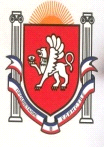 